ВНУТРЕННЯЯ УЛЫБКАВНУТРЕННЯЯ УЛЫБКА«Внутренняя улыбка» - очень мягкий инструмент, которым   пользуются для укрепления здоровья и улучшения самочувствия. Она помогает распространить ваше любящее внимание на все тело.«Внутренняя улыбка» - очень мягкий инструмент, которым   пользуются для укрепления здоровья и улучшения самочувствия. Она помогает распространить ваше любящее внимание на все тело.Описание:Польза:Усиливает осознание процессов, происходящих в телеЯвляется профилактикой болезнейУскоряет исцеление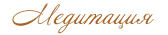 Время:
Практикуйте «Внутреннюю улыбку» каждый день в любое время и в любом месте. После еды нужно подождать час, а затем начинать медитацию. Подготовка:
Прочитайте или просмотрите анатомический атлас, чтобы узнать, как расположены внутренние органы. 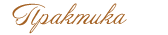 1 Сядьте удобно на край стула, ступни полностью поставьте на пол. Представьте, что примерно в метре перед собой видите свое улыбающееся лицо или лицо человека, которого вы любите и уважаете. (Это может быть и фотография.)2 Пусть энергия улыбки аккумулируется у вас между бровями. Теперь позвольте ей стекать вниз по лицу и дальше в шею по линии, проходящей между бровями. Пусть эта животворящая энергия течет вниз в вилочковую железу, которая находится за грудиной. Представьте, как она наполняет ваше тело вибрирующим здоровьем.3 Почувствуйте, как поток энергии улыбки входит в ваше сердце. Пусть она смоет и унесет все накопившееся напряжение. Теперь излучайте любовь из сердца в легкие. Ощутите, с какой легкостью стали работать ваши легкие. Теперь улыбнитесь своей печени, которая расположена справа сразу под ребрами. Если ваша печень напряжена, смягчите ее своей улыбкой.4 Теперь представьте, как энергия улыбки течет поперек живота в поджелудочную железу, расположенную под левыми ребрами. Поблагодарите ее за работу и посмотрите, как хорошо и правильно она функционирует.5 Продолжите поток энергии с левой стороны в селезенку. Поблагодарите и ее за тяжелую работу. Направьте улыбку своим почкам, расположенным в нижней части спины сразу под ребрами по обеим сторонам позвоночника. На верхушке каждой почки расположен надпочечник. Улыбнитесь своим надпочечникам и почувствуйте приток адреналина в крови. И, наконец, направьте энергию улыбки своим мочевым путям, мочевому пузырю, уретре и половым органам.6 Закончите медитацию, собрав энергию улыбки внутри тела в пупочной области (примерно на 3 см ниже пупка).1 Сядьте удобно на край стула, ступни полностью поставьте на пол. Представьте, что примерно в метре перед собой видите свое улыбающееся лицо или лицо человека, которого вы любите и уважаете. (Это может быть и фотография.)2 Пусть энергия улыбки аккумулируется у вас между бровями. Теперь позвольте ей стекать вниз по лицу и дальше в шею по линии, проходящей между бровями. Пусть эта животворящая энергия течет вниз в вилочковую железу, которая находится за грудиной. Представьте, как она наполняет ваше тело вибрирующим здоровьем.3 Почувствуйте, как поток энергии улыбки входит в ваше сердце. Пусть она смоет и унесет все накопившееся напряжение. Теперь излучайте любовь из сердца в легкие. Ощутите, с какой легкостью стали работать ваши легкие. Теперь улыбнитесь своей печени, которая расположена справа сразу под ребрами. Если ваша печень напряжена, смягчите ее своей улыбкой.4 Теперь представьте, как энергия улыбки течет поперек живота в поджелудочную железу, расположенную под левыми ребрами. Поблагодарите ее за работу и посмотрите, как хорошо и правильно она функционирует.5 Продолжите поток энергии с левой стороны в селезенку. Поблагодарите и ее за тяжелую работу. Направьте улыбку своим почкам, расположенным в нижней части спины сразу под ребрами по обеим сторонам позвоночника. На верхушке каждой почки расположен надпочечник. Улыбнитесь своим надпочечникам и почувствуйте приток адреналина в крови. И, наконец, направьте энергию улыбки своим мочевым путям, мочевому пузырю, уретре и половым органам.6 Закончите медитацию, собрав энергию улыбки внутри тела в пупочной области (примерно на 3 см ниже пупка).